Agentura osobní asistence a sociálního poradenství o.p.s.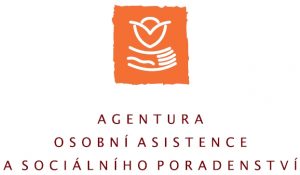 Hornická 1595Sokolov 356 01	VÝROČNÍ ZPRÁVA ZA ROK 2020       Telefon                          Fax                            IČO                                DIČ                  identifikační číslo služby         Mobil 352 600 588                  352 600588                 26395517                   CZ 26395517                      6128230	724 295 610č.ú: 35-5966740237/0100 e-mail: djanurova@volny.cz                                                                                     www.agenturapomoci.czNázevAgentura osobní asistence a sociálního poradenství, o.p.s.Kontaktní údajeTelefon: 352 600 588Webové stránky Agentury: www.agenturapomoci.cz, kde se nachází i telefonní kontakty na vedoucí pracovníkyIČO: 26395517Statutární orgán: Dana Janurová, ředitelka organizaceIdentifikátor: 6128230Úvodní slovoVýroční zpráva za rok 2020 je zhodnocením činnosti jak osobní asistence, tak i našich dalších činností, které pro seniory pořádáme a uskutečňujeme. Agentura osobní asistence, o.p.s.  již 19 let v městech a obcích Karlovarského kraje zabezpečuje provoz a službu pro klienty s různým zdravotním postižením a seniory v domácím prostředí. Péčí o klienty se zabývá tým vyškolených a profesionálních pracovníků. Tým tvoří osobní asistenti, sociální pracovnice, vedoucí sociální služby, řidiči a paní ředitelka. Dále tým doplňují pracovníci na úklid, údržbu zařízení a pracovník fundraisingu.Všichni tito zmínění pracovníci vedou práci jako poslání životem a pro práci pro druhého.MOTTO: “STARAJÍCE SE O ŠTĚSTÍ DRUHÝCH, NACHÁZÍME SVÉ VLASTNÍ.“   Osobní asistence je terénní sociální službou, poskytovanou osobám se sníženou soběstačností z důvodu věku, chronického onemocnění nebo zdravotního postižení, jejichž situace vyžaduje pomoc jiné fyzické osoby. Usiluje o zachování soběstačnosti zdravotně postižených a seniorů v tíživé sociální a životní situaci v jejich domácím prostředí.   Klienti nejsou mnohdy schopni sami bez pomoci druhé osoby účastnit se společenského života. Pro některé osoby není reálné si vyřídit své úřední záležitosti a potřebují někoho, kdo jim v tomto podá pomocnou ruku.     Obyvatelstvo v Karlovarském kraji rapidně zestárlo, mladí migrují do jiných krajů i do zahraničí za prací. Vyvstává otázka, kdo se o jejich rodinné příslušníky postará? A tady potom nastupuje Agentura osobní asistence se všemi úkony, ze kterých si mohou klienti vybírat a tyto úkony jsou dány Zákonem o sociálních službách, Zák.č.108/2006 Sb, a prováděcí vyhl. č. 505/2006 Sb.   Většina klientů potřebuje pomoc např. podání stravy, hygienu, doprovod k lékaři, na vyšetření, pro léky, na nákupy, tzv. spojení s okolním světem. Jen obyčejné popovídání a zavzpomínání je pro ně velikým přínosem.Činnost a zaměřeníZa účelem naplnění osobního cíle uživatele byly po vzájemné dohodě sjednány následující úkony podle § 39, zákona č. 108/2006 Sb., o sociálních službách a § 6 vyhlášky č. 505/2006 Sb., kterou se provádí některá ustanovení zákona o sociálních službách: Pomoc při zvládání běžných úkonů péče o vlastní osobu0 pomoc a podpora při podávání jídla a pití –  0 pomoc při oblékání a svlékání včetně speciálních pomůcek – 0 pomoc při prostorové orientaci, samostatném pohybu ve vnitřním i vnějším prostoru - 0 pomoc při přesunu na lůžko nebo vozík - Pomoc při osobní hygieně0 pomoc při úkonech osobní hygieny - 0 pomoc při použití WC -  Pomoc při zajištění stravy0 pomoc při přípravě jídla a pití – Pomoc při zajištění chodu domácnosti0 pomoc s úklidem a údržbou domácnosti a osobních věcí – 0 nákupy a běžné pochůzky – Výchovné, vzdělávací a aktivizační činnosti0 pomoc a podpora rodině v péči o postižené dítě - 0 pomoc s nácvikem a upevňováním motorických, psychických a sociálních schopností a   dovedností -   Zprostředkování kontaktu se společenským prostředím – společenská konverzace -  0 doprovázení do školy, školského zařízení, k lékaři, na zájmové a volnočasové aktivity, na   orgány veřejné moci a instituce veřejné služby a doprovázení zpět - 0 pomoc při uplatňování práv, oprávněných zájmů a při obstarávání osobních záležitostí -    0 pomoc při komunikaci vedoucí k uplatňování práv a oprávněných zájmů - 0 pomoc při vyřizování běžných záležitostí – Oblast léčebného režimu0 připomenutí medikaceÚzemní působnost organizaceAgentura osobní asistence působí v Karlovarském kraji, především pro Sokolovsko. Znamená to, že pracovníci v přímé péči o klienta – osobní asistenti - dojížděli v roce 2020 do měst a obcí: Sokolov, Kraslice, Svatava, Habartov, Lomnice, Chodov, Bukovany, Dolní Rychnov, Staré Sedlo, Anenská Ves, Tatrovice, Šabina, Josefov, Loket, Krajková, Dasnice, Karlovy Vary Místo poskytování služby v roce 2020Úkony byly poskytovány v místě přání klienta. Služba se poskytovala především v klientově domácím prostředí, nebo v prostředí u rodinných příslušníků. Toto je vše dané smlouvou mezi klientem a poskytovatelem, tj. Agenturou osobní asistence a sociálního poradenství, o.p.s.Období a čas poskytování služby v roce 2020Služba osobní asistence byla poskytována uživatelům v kalendářním roku 2020 denně, o sobotách, nedělích i svátcích. Období a čas jsou přizpůsobeny přáním klienta, nebo rodiny, či osoby blízké.Období a čas jsou více rozepisovány ve smlouvě mezi klientem a Agenturou OA, při tzv. sociálním šetření, které se provádí vždy před sepsáním smlouvy v místě u klienta. Smlouva a veškerá nutná dokumentace jsou vyhotoveny ve dvojím provedení. 1x zůstávají u klienta v jeho domácnosti a 1x zůstávají u poskytovatele v dokumentaci klienta, pod uzamknutím. Vše je podřízeno GDPR.Cíle službyCílem služby osobní asistence je prostřednictvím služeb osobní asistence umožnit lidem na základě individuální podpory zachovat přirozené sociální vazby, žít důstojný život se svými blízkými a být součástí místního společenství.Dalším z cílů je umožnit člověku v obtížné situaci žít v důstojných podmínkách, které se nejvíce podobají způsobu, kterým žil doposud a přispět ke kompenzaci ztráty činností a aktivit způsobených zdravotním postižením, věkem nebo chronickým onemocněním.Cílem námi poskytované sociální služby je laicky řečeno pomoci osobám se sníženou soběstačností, s chronickým onemocněním nebo zdravotním postižením nebo seniorům, ve zvládání péče o vlastní osobu, při účasti na společenském dění apodJsme kdykoliv připraveni pomoci.Počet pracovníkůOsobní asistenti: 11,79 úvazku Sociální pracovník: 1Vedoucí pracovníci: 2Administrativní pracovník: 1Řidič: 1Úklid a údržba na DPP: 3Pracovník PR a fundreisingu poskytoval své služby zdarma. Mzdy a veškerou agendu spojenou s nimi a s firmou zpracovávala již ve dlouhodobé spolupráci externí účetní firma na základě smlouvy.Organizační strukturaPředseda správní rady               1. člen správní rady                        2.  člen správní radyŘeditelka, vedoucí organizace-úvazek 1,0                                                      Vedoucí sociální služby-1,0                                                                                                                          Sociální pracovnice-1,01x úklid DPP                     14 xOA                                     1x admin.prac                            1x řidič          opravy                      úvazek každé OA                                úvazek 1,0                         úvazek 0,50        údržba                        1,00                                                                                                               2 DPPZhodnocení činnostiAgentura osobní asistence působí v Karlovarském kraji, především pro dřívější okres Sokolov. Znamená to, že pracovníci v přímé péči o klienta – osobní asistenti-dojížděli v roce 2020 do měst a obcí: Sokolov, Habartov, Bukovany, Kraslice, Březová, Chodov, Šabina, Krajková, Anenská Ves, Dolní Rychnov a také do Karlových Varů. V dalších obcích se jednalo o případnou asistenci s jedinci, kteří poté zvolili jiný druh služby. Péče o klienty probíhala dle přání klienta, případně i po domluvě s rodinou, či osobou blízkou. Pečovalo se mnohdy několikrát denně, jindy obden, jen v některých dnech dle domluvy s klientem, nebo také celodenně. Samozřejmostí byla asistence u osob bez rodiny, bez osoby blízké, či v rámci rychlé naléhavé pomoci o sobotách, nedělích a o svátcích. Celkový počet dnů: 291 (ze ZZ za 2020)Celkový počet uživatel-dnů:  6.477Provozní doba – celkový počet hodin: 2055 hodin (ze ZZ za 2020)Celkový počet uživatel-hodin:  6.504Celkový počet klientů: 95 – maximální okamžitá kapacita- 11 klientůStruktura uživatelů dle stupně závislosti na pomoci jiné fyzické osoby (ze ZZ 2020)Struktura klientů dle věku (z Ročního výkazu 2020)Celkový příjem od klientů v roce 2020 (z Ročního výkazu 2020)Vzhledem k velikému územnímu rozsahu naší osobní asistence se k přepravě ke klientům a k přepravě klientů s asistenty, používaly a nadále používají osobní automobily. Jeden automobil byl po celý rok ponechán osobní asistentce k využití ve městě Kraslice a přilehlým okolním obcím. Ostatní se využívají dle předem daného denního harmonogramu. Osobní asistenti automobil řídí sami, nebo se využívá služba řidiče organizace.Ekonomické ukazatele (z Ročního výkazu o soc. službách 2020)Automobilů bylo celkem: 8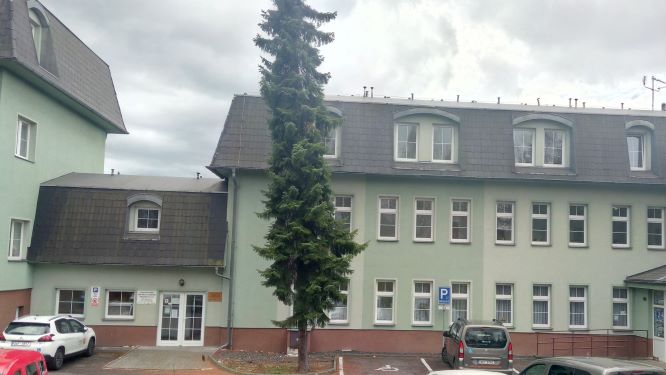 V naší organizaci započala 9.11.2019 finanční kontrola k použití finančních prostředků poskytnutých z rozpočtu Karl. kraje v roce 2018 na zajištění sociální služby Osobní asistence. Do dnešního dne 8.3.2021 ještě nebyla ukončena, tudíž pracovníci organizace nejsou k tomuto datu ještě seznámeni s výsledky kontroly.Akce v prostorách Agentury osobní asistence v roce 20201/ Školení pracovníků organizace: několikrát do roka probíhalo o víkendových dnech školení zaměstnanců, které ukládá Zákon o sociálních službách, ve většině případů on line z důvodu vyhlášení nouzového stavu 2/ Porady pro zaměstnance organizace: probíhaly dle nutnosti sdílení informací v odpoledních hodinách, ve víkendových dnech, i několikrát v měsíci.3/ Supervize: nebyla z důvodu vyhlášení nouzového stavu k nákaze Covidu-19. Každý pracovník organizace má možnost individuálního řešení svých potřeb se supervizorem. Možnost využití je na každém zaměstnanci.4) Naše organizace od 17.11.2020 testovala antigenními testy každých 5 dnů až do konce roku 2020. Testuje nás domluvená pracovnice specializovaná na testy z Karlovarské nemocnice. 5/ MPSV poskytlo naší organizaci antigenní testy na testování zdarma, budeme je využívat i nadále až do konečné spotřeby.  V roce 2020 byl několikrát vyhlášen    NOUZOVÝ STAV. Na základě Mimořádných opatření, které vydalo Ministerstvo zdravotnictví ČR, bylo všem poskytovatelům přeposláno stanovisko k poskytování sociálních služeb na území České republiky. Služby byly ve většině poskytovány ve formě zajištění nejdůležitějších úkonů pro člověka ohledně hygieny, nákupů, stravování apod.Byly  upřednostňovány  písemné, elektronické či telefonické kontakty před osobními ve všech případech, kdy je to možné, dle momentálních pokynů od MPSV a MZd. K nouzovému stavu.Bylo omezeno právo pokojně se shromažďovat, takže do našeho zařízení přestaly docházet jednotlivé skupiny zdravotně postižených, senioři i paličkářky.Byla zvýšena hygienická opatření, kdy od 1.9.2020 do odvolání se zakazuje pohyb a pobyt bez ochranných prostředků dýchacích cest.MPSV vyhlásilo Mimořádné dotační řízení pro rok 2020 na podporu mimořádného finančního ohodnocení zaměstnanců v sociálních službách v souvislosti s epidemií COVID – 19.  Jednalo se o: Dotaci ze státního rozpočtu na financování zvýšených provozních výdajů a sanaci výpadků příjmů v souvislosti s epidemií COVID -19. Toto jsme celé využili.   Organizace má k dispozici byt, který se nachází ve stejné budově, jako sídlo Agentury. Je připraven a vybaven k použití pro své zaměstnance, kteří ho využívali v čase mezi klienty a o víkendových službách či o službách ve svátcích. Součástí bytu je i prostor pod uzamčením, kde se nachází archiv organizace.   V prostorách organizace se nachází i v roce 2020 kanceláře, plně vybavená kuchyňka, velká i malá společenská místnost. Dále se zde nacházejí toalety i s koupelnou, pro tělesně postižené osoby. Další místností je sklad materiálu, kde jsou uloženy pomůcky pro výkon péče o klienta.Práce s klientem nezahrnuje jen přímou péči o klienta, ale patří k tomu i veškerá administrativa s touto péčí spojená.Projekt „OSOBNÍ    ASISTENCE“    je realizován za finanční podpory MPSV, Krajského úřadu Karlovarského kraje a měst a obcí Karlovarského kraje.Na provoz organizace přispěly firmy mimo náš kraj, ale i drobní dárci v Karlovarském kraji.Donátoři:MPSV ČRKÚ Karlovarského krajeMÚ SokolovMÚ BřezováOÚ BukovanyMěstys SvatavaMÚ KraslicePaličkářkyTP MO SokolovDia ZO SokolovOÚ KrajkováMÚ Habartov OÚ Lomnice OÚ Dolní Rychnov OÚ Staré SedloŠabinaChodovPracovníci osobní asistence i v roce 2020 spolupracovali se všemi zúčastněnými donátory. Spolupracovali také s Policií ČR, úřady KK, s MPSV-přítomnost u kulatých stolů p. Bc. M. Čermáka, s p. V. Adámkovou a zástupci Zdravotních potřeb Sokolov, s praktickými i odbornými lékaři, spolky a Kluby důchodců, a hlavně se samotnými klienty a jejich rodinami. Pracovníci OA spolupracovali i se soc. pracovnicemi v NEMOS a v lůžkových zařízeních sociálních služeb v KK.Agentura osobní asistence a sociálního poradenství o.p.s.Hornická 1595Sokolov 356 01	Poděkování   Děkujeme za materiální i fyzickou podporu všem, kteří s námi v roce 2020 na projektu Osobní asistence spolupracovali.   Děkujeme také všem organizacím, které nám v roce 2020 vyjádřily podporu a v neposlední řadě firmě-Účetní servis Ostrov, s.r.o. za příznivé a osobní jednání při vyřizování účetní agendy. Za organizaci                                                         Dana Janurová, ředitelka a statutární zástupce organizace                                                         Bc. Dana Kábrtová, vedoucí sociální služby       Telefon                          Fax                            IČO                                DIČ                  identifikační číslo služby         Mobil 352 600 588                  352 600588                 26395517                   CZ 26395517                      6128230	724 295 610č.ú: 35-5966740237/0100 e-mail: djanurova@volny.cz                                                                                     www.agenturapomoci.czstruktura uživatelů služby dle stupně závislosti na pomoci jiné fyzické osobyosoby do 18 letosoby nad 18 letcelkemprocentní složení uživatelůstupeň 11101111,58 %stupeň 20323233,68 %stupeň 30363637,89 ˇ%stupeň 40151515,79 %ostatní0111,05 %celkem19495100,00%děti a mládež do 18 letdospělíCelkem za 2020mužiženyCelkový počet 1306495z toho počet uživatelů (klientů) podle §91a                     zákona č. 108/2006 Sb., o sociálních službách0000příjmy z úhrad za poskytovanou péči794.065Číslo řádkuStav k 31. 12.  v Kčaaaab5Příjmy  c e l k e m  Příjmy  c e l k e m  Příjmy  c e l k e m  Příjmy  c e l k e m  409 393.639v tompříjmy od uživatelů (klientů) z úhrad                              za poskytnuté ubytování a stravovánípříjmy od uživatelů (klientů) z úhrad                              za poskytnuté ubytování a stravovánípříjmy od uživatelů (klientů) z úhrad                              za poskytnuté ubytování a stravování410v tomdotace od státudotace od státudotace od státu41a8 136 300v tomdotace od zřizovateledotace od zřizovateledotace od zřizovatele41b0v tompříjmy z vlastní činnostipříjmy z vlastní činnostipříjmy z vlastní činnosti41c0v tompříjmy od zdravotních pojišťovenpříjmy od zdravotních pojišťovenpříjmy od zdravotních pojišťoven41d0v tompříjmy z úhrad za poskytovanou péčipříjmy z úhrad za poskytovanou péčipříjmy z úhrad za poskytovanou péči41e794 065v tomostatní příjmyostatní příjmyostatní příjmy41f463 274Výdaje  c e l k e m  Výdaje  c e l k e m  Výdaje  c e l k e m  Výdaje  c e l k e m  429 808 944v tomneinvestiční výdajeneinvestiční výdajeneinvestiční výdaje439 648 195v tominvestiční výdajeinvestiční výdajeinvestiční výdaje440Přijaté dary (od právnických a fyzických osob)Přijaté dary (od právnických a fyzických osob)Přijaté dary (od právnických a fyzických osob)Přijaté dary (od právnických a fyzických osob)4581 000